Stage 1 Mathematical MethodsTrigonometry TestTopic 3: Subtopics 3.1, 3.2, 3.3Total Marks – 44(Calculator and one A4 page of handwritten notes permitted.)(4 marks)Find the value of  in the diagram (not drawn to scale).(2 marks)Find the value of  in the diagram (not drawn to scale).(2 marks)(4 marks)Find ALL possible values of  in the diagram (not drawn to scale).(4 marks)(6 marks)Consider the following diagram (not drawn to scale):Find the area of triangle ABD.(4 marks)Find the value of  given that the area of triangle BCD is 75 cm².(2 marks)(6 marks)A tower 40 metres high, stands on top of a hill.  From a point some distance from the base of the hill, the angle of elevation to the top of the tower is 13°.  From the same point the angle of elevation to the bottom of the tower is 8°.  Find the height of the hill.(4 marks)(2 marks)State the period of .(1 mark)State the period of .(1 mark)(2 marks)Find  given that the function  has period .(1 mark)Find  given that the function  has period .(1 mark)(4 marks)Find the cosine functions represented in each of the following graphs:(4 marks)Sketch at least one complete cycle of the following graphs:(6 marks)Solve the following algebraically for .(2 marks)(2 marks)(2 marks)(6 marks)An ecologist studying a species of water beetle estimates the population of a colony over an eight week period.  If  is the number of weeks after the initial estimate is made, then the population in thousands can be modelled by  where .What was the initial population?(1 mark)What was the population after 8 weeks?(1 mark)What was the smallest population and when did it occur?(2 marks)During what time interval(s) did the population exceed 6000?(2 marks)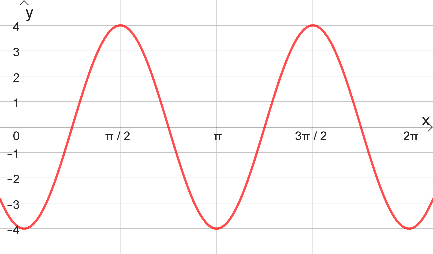 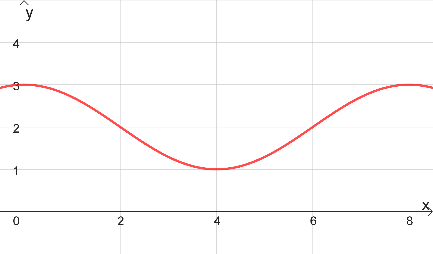 (2 marks)(2 marks)(2 marks)(2 marks)(2 marks)(2 marks)(2 marks)(2 marks)(2 marks)(2 marks)(2 marks)(2 marks)(2 marks)(2 marks)(2 marks)(2 marks)(2 marks)(2 marks)(2 marks)(2 marks)(2 marks)(2 marks)(2 marks)(2 marks)(2 marks)(2 marks)(2 marks)(2 marks)(2 marks)(2 marks)(2 marks)(2 marks)(2 marks)(2 marks)(2 marks)(2 marks)(2 marks)(2 marks)(2 marks)(2 marks)(2 marks)(2 marks)(2 marks)(2 marks)(2 marks)(2 marks)(2 marks)(2 marks)(2 marks)(2 marks)(2 marks)(2 marks)(2 marks)(2 marks)(2 marks)(2 marks)(2 marks)(2 marks)(2 marks)(2 marks)(2 marks)(2 marks)(2 marks)(2 marks)(2 marks)(2 marks)(2 marks)(2 marks)(2 marks)(2 marks)